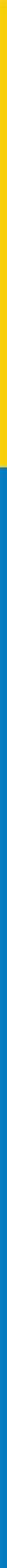 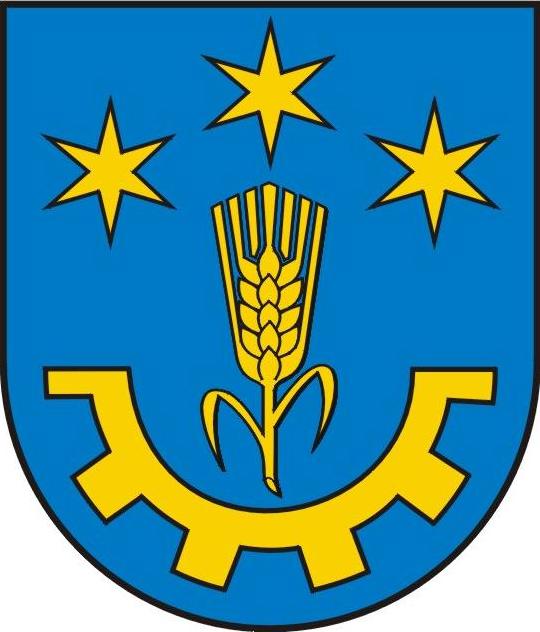 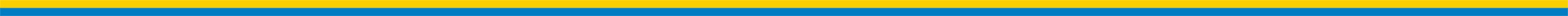 Gorzyce, 06.03.2023 r.Zapytanie ofertowe nr 1/2023r.w postępowaniu prowadzonym w trybie poza ustawą Prawo zamówień publicznychZAMAWIAJĄCYGmina Gorzyceul. Sandomierska 7539-432 GorzyceNAZWA I OPIS PRZEDMIOTU ZAMÓWIENIA Przedmiotem zamówienia jest opracowanie aktualizacji  „Programu Ochrony Środowiska dla Gminy Gorzyce na lata 2019-2022 z perspektywą do roku 2024” przyjętego uchwałą Rady Gminy Gorzyce z dnia 30 lipca 2019r. wraz z raportem z realizacji programu za lata 2021-2022. Zakres  przedmiotu zamówienia obejmuje opracowanie:Aktualizacji „Programu Ochrony Środowiska dla Gminy Gorzyce na lata 
2023-2026 z perspektywą  do roku 2028”w ilości 3 szt. w wersji papierowej + wersja elektronicznaPrognozy oddziaływania na środowisko dla „Programu Ochrony Środowiska dla Gminy Gorzyce na lata 2023-2026 z perspektywą  do roku 2028”w ilości 3szt. 
w wersji papierowej + wersja elektroniczna.Raportu z realizacji „Programu Ochrony Środowiska dla Gminy Gorzyce na lata 2019-2022 z perspektywą do roku 2024” za lata 2021-2022 w ilości 3szt. 
w wersji papierowej + wersja elektroniczna.Przeprowadzenie procedury strategicznej oceny oddziaływania na środowisko 
(w przypadku jeżeli będzie wymagana).Przygotowanie dokumentów niezbędnych do uzyskania opinii i uzgodnień 
oraz ogłoszeń.Udział w konsultacjach społecznych.Przedstawienie opracowanych dokumentów: projektu „Programu….”, „Prognozy…..” oraz „Raportu…” na posiedzeniach komisji i sesji Rady Gminy Gorzyce.Wszystkie dokumenty muszą być opracowane na podstawie aktualnie obowiązujących przepisów prawa w zakresie opracowywanych dokumentów.WYMAGANE WARUNKIW postępowaniu mogą brać udział Wykonawcy spełniający następujące wymagania:posiadają uprawnienia do wykonywania określonej działalności lub czynności;posiadają niezbędną wiedzę i doświadczenie;dysponują osobami zdolnymi do wykonywania zamówienia;wykażą, że w ciągu ostatnich 3 lat przed upływem terminu składania ofert, 
a jeżeli okres prowadzonej działalności jest krótszy, w tym okresie zrealizowali co najmniej 2 usługi polegające na opracowaniu programu ochrony środowiska lub aktualizacji programu ochrony środowiska;Zamawiający nie dopuszcza możliwości składania ofert częściowych;Zamawiający nie dopuszcza możliwości powierzenia części lub całości zamówienia podwykonawcom.TERMIN WYKONANIA PRZEDMIOTU ZAMÓWIENIATermin wykonania przedmiotu zamówienia  do  20.06.2023r.OPIS SPOSOBU PRZYGOTOWANIA OFERTYOferta powinna być:-opatrzona pieczątką firmową,-posiadać datę sporządzenia,-zawierać adres lub siedzibę oferenta, nr telefonu, nr NIP,-podpisana czytelnie przez wykonawcę,-zawierać oświadczenie o możliwości wykonania zamówienia z wymaganiami Zamawiającego.ISTOTNE WARUNKI ZAMÓWIENIAPrzedstawiona cena powinna zawierać cenę netto plus podatek VAT za usługę.Cena określona w ofercie powinna obejmować wszystkie koszty związane 
z realizacją przedmiotu zamówienia z podziałem na:- opracowanie dokumentów bez konieczności przeprowadzenia procedury
    strategicznej oceny oddziaływania na środowisko,- opracowanie dokumentów z uwzględnieniem przeprowadzenia procedury
    strategicznej oceny oddziaływania na środowisko,Rozliczenie usługi realizowane będzie przelewem na konto wskazane na fakturze 
w terminie 14 dni od dnia prawidłowo wystawionej faktury przez Wykonawcę.Oferent, którego oferta zostanie wybrana zostanie powiadomiony telefonicznie.KRYTERIUM OCENY OFERTUstala się kryterium oceny ofert:Najniższa cena 100%MIEJSCE ORAZ TERMIN SKŁADANIA  OFERTOferta powinna być przesłana do dnia 19.03.2023 r. za pośrednictwem: poczty elektronicznej na adres e-mail: ug@gminagorzyce.pl, poczty, kuriera lub dostarczona osobiście na adres Urząd Gminy Gorzyce, ul. Sandomierska 75, 
39-432 Gorzyce w godzinach pracy urzędu od 730- 1530.Oferty złożone po terminie nie będą rozpatrywane.W toku badania i oceny ofert Zamawiający może żądać od oferentów wyjaśnień dotyczących treści złożonych ofert.Osoba do kontaktu-insp. Mieczysława Wicińska 15 8362075,wew.22Załączniki:Formularz ofertowyz up. Wójta Gminymgr Lucyna MatykaZastępca Wójta